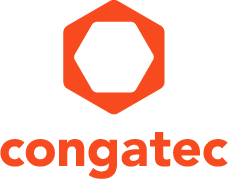 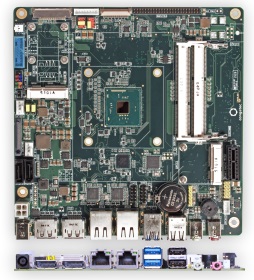 Le schede piatte in formato Thin Mini-ITX di congatec ospitano i processori Intel® Pentium® e Celeron® a basso consumo e garantiscono elevate prestazioni grafiche Testo e foto disponibili presso: http://www.congatec.com/press 
Comunicato stampacongatec introduce nuove schede madri Thin Mini-ITX equipaggiate con processori Intel® Pentium® e Celeron® Possibilità di realizzare prodotti industriali piatti e con prestazioni grafiche elevate con una dissipazione di soli 3 WattDeggendorf, 15 Ottobre2015   * * *   congatec AG, azienda leader nel settore dei moduli di eleborazione embedded, dei computer su scheda singola (SBC - Single Board Computer) e dei servizi EDM (Embedded Design and Manufacturing), ha di recente ampliato la propria gamma di schede madri in formato Thin Mini-ITX per applicazioni industriali con l'aggiunta di schede caratterizzate da elevate prestazioni grafiche equipaggiate con processori Intel® Pentium® e Celeron® realizzati con processo da 14 nm (nome in codice Braswell) perfettamente compatibili con Windows 10. Rispetto alle schede della precedente generazione, le nuove schede conga-IA4 assicurano un incremento delle prestazioni grafiche e di elaborazione e supportano fino a tre display con risoluzione 4k. A fronte dell'aumento delle prestazioni, i consumi di potenza sono stati ridotti a un valore di SDP (Scenario Design Power) fino a 3W, consentendo l'uso di queste schede per la realizzazione di sistemi privi di ventole ed efficienti in termini energetici.Grazie all'altezza pari a soli 20 mm, le schede madri in formato Thin Mini-ITX consentono la realizzazione di dispositivi estremamente piatti e possono essere integrati in Panel PC molto sottili.Le nuove schede madri in formato Thin Mini-ITX per uso industriale di congatec sono state progettate per lo sviluppo di applicazioni dove le schede madri di tipo tradizionale non danno garanzie sufficienti in termini di robustezza, resistenza alle interferenze, continuità di funzionamento (24/7) e disponibilità sul lungo termine. Tra le applicazioni tipiche si possono annoverare terminali di cassa, bilance e distributori automatici, sistemi di cartellonistica digitale e macchine da gioco, oltre a interfacce operatore (HMI) industriali, Panel PC e thin client utilizzati in ambienti di produzione, logistica e medicale. A differenza di analoghi prodotti disponibili sul mercato, queste schede madri in formato Thin Mini-ITX di congatec sono corredate da un’esaustiva documentazione e supportate da una serie di servizi finalizzati a semplificarne l'integrazione. Aggiornamenti sicuri dell'UEFI e dei driver software eseguiti su base regolare completano la gamma di servizi offerti da congatec.Innovazioni tecniche: uno sguardo in profonditàLe schede conga-IA4 in formato Thin Mini-ITX sono equipaggiate con processori Intel® Pentium® o Celeron® realizzati con processo da 14 nm caratterizzati da un SDP (Scenario Design Power) compreso tra 3 e 4 Watt e da un TDP (Thermal Design Power) compreso tra 4 e 6 Watt e integrano fino a 16 GB di RAM DDR3L/1600 MHz veloce a doppio canale. La grafica Intel Gen 8 integrata supporta gli standard DirectX 11.1 e OpenGL 4.2 su tre schermi con risoluzione 4k (3840x2160 pixel), consentendo così la gestione di applicazioni che richiedono un'elevata qualità dell'immagine e integrano le più recente funzionalità 3D. L'engine video assicura la decodifica priva di fenomeni di tremolio di video compressi H.265/HEVC, permette di alleviare il carico di lavoro della CPU nonché di effettuare la codifica in tempo reale di due flussi video in conformità ad H.264 (con risoluzione 1080p) a 60 Hz.La ricca dotazione di interfacce comprende, oltre a 1 porta PCIe x1, 2 slot Mini PCIe, 4 USB 3.0 e 2 USB 2.0 per il supporto di espansioni specifiche. Attraverso l'apposito connettore è possibile collegare direttamente fino a due telecamere CSI-2. Sono inoltre disponibili 2 porte Gigabit Ethernet, 1 mSATA 3.0, 1 SATA 3.0, 2 UART oltre a 8 GPIO e l'interfaccia HD Audio. Per quanto concerne i sistemi operativi, le nuove schede madri supportano Linux e le varie versioni di Microsoft Windows – compresa Windows 10. Una vasta gamma di accessori finalizzati a semplificare la fase di integrazione – come ad esempio dissipatori di calore, I/O di espansione (shield) e set di cavi – completano l'offerta di congatec.L'elenco delle versioni di CPU al momento disponibile è riportato nella tabella sottostante.Ulteriori informazioni sulle nuove schede conga-IA4 in formato Mini-ITX sono disponibili all'indirizzo: www.congatec.com/en/products/mini-itx/conga-ia4.htmlChi è congatec AG
congatec AG ha sede a Deggendorf, in Germania, ed è fornitore leader di computer monoscheda (SBC), servizi EDM e moduli informatici industriali che utilizzano fattori di forma standard Qseven, COM Express, XTX e ETX. I prodotti congatec possono essere utilizzati in molteplici settori e applicazioni, tra cui l'automazione industriale, la tecnologia medica, le forniture per il settore automobilistico, aerospaziale e dei trasporti. Il suo principale campo di competenza e know-how tecnico comprende esclusive funzioni BIOS estese, così come pacchetti completi di supporto per driver e schede. Successivamente alla fase di progettazione, ai clienti viene fornita assistenza tramite una gestione estesa del ciclo di vita del prodotto. I prodotti dell'azienda sono fabbricati da fornitori di servizi specialistici conformemente ai moderni standard di qualità. Attualmente congatec vanta 177 dipendenti e divisioni a Taiwan, Giappone, Cina, USA,  Australia e Repubblica Ceca. Per ulteriori informazioni consultare il nostro sito web www.congatec.com oppure tramite Facebook, Twitter e YouTube.* * * Intel and Intel Pentium, Celeron are registered trademarks of Intel Corporation in the U.S. and other countries.Domande dei lettori:Contatto Stampa:congatec AGSAMS Network Christian EderMichael HennenPhone: +49-991-2700-0Phone: +49-2405-4526720info@congatec.comwww.congatec.it info@sams-network.comwww.sams-network.comProcessoreCoreSmart Cache [MB]Clock/ Burst[GHz]TDP/SDP [W]N° unità di esecuzione graficheIntel® Pentium® 
N3700421,6 – 2,46 / 416Intel® Celeron®
N3150421,6 – 2,086 / 412Intel® Celeron®
N3050221,6 – 2,166 / 412Intel® Celeron®
N3000221,04-2,084 / 312